ODGOJNO – OBRAZOVNO PODRUČJE: UPOZNAVANJE ŠKOLE I RADNE OKOLINEZADATAK: U KRUŽIĆ STAVITE ODGOVARAJUĆI ZNAK <, > ILI =!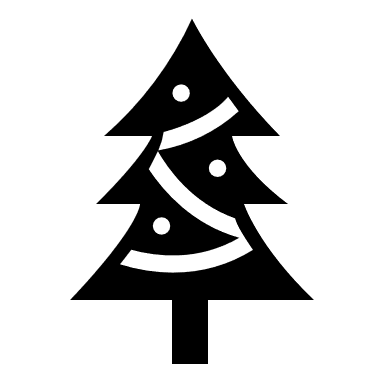 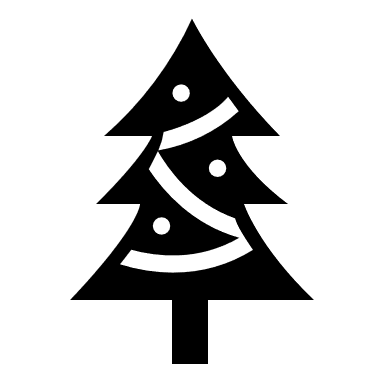 